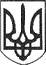 РЕШЕТИЛІВСЬКА МІСЬКА РАДАПОЛТАВСЬКОЇ ОБЛАСТІВИКОНАВЧИЙ КОМІТЕТРІШЕННЯ30 листопада 2022 року                                                                             № 228Про взяття на квартирний облік дитини, позбавленоїбатьківського піклування Кісенка М.Р.Відповідно  до п.п. 2 п. „а” ст. 30  Закону України „Про місцеве самоврядування в Україні”,  ст. 39, 46 Житлового кодексу України,  ст. 33 Закону України „Про забезпечення організаційно-правових умов соціального захисту дітей-сиріт та дітей, позбавлених батьківського піклування” та розглянувши лист служби у справах дітей № 01-18/246 від 24.11.2022 року щодо взяття на квартирний облік дитини, позбавленої батьківського піклування Кісенка Максима Романовича, виконавчий комітет Решетилівської міської радиВИРІШИВ:	Взяти на квартирний облік Кісенка Максима Романовича, ****** року народження, який виховується в прийомній сім’ї Солода Геннадія Васильовича, Солод Світлани Степанівни та проживає за адресою: вул. *****, ** с. ***** Руда Кременчуцького району Полтавської області та внести до списку позачергового отримання житла під № 58, як дитину, позбавлену батьківського піклування. Міський голова		О.А. Дядюнова